关于就业管理系统中毕业生总数和违约流程的特别说明毕业生总数定义：在管理员登陆后，仪表板的毕业生总数是指当年上报毕业生总数（10月份）扣减掉：05（病缓休学）、08（取消退学）、11（延长学制）后的毕业生总数。也就是统计就业率和签约率的分母。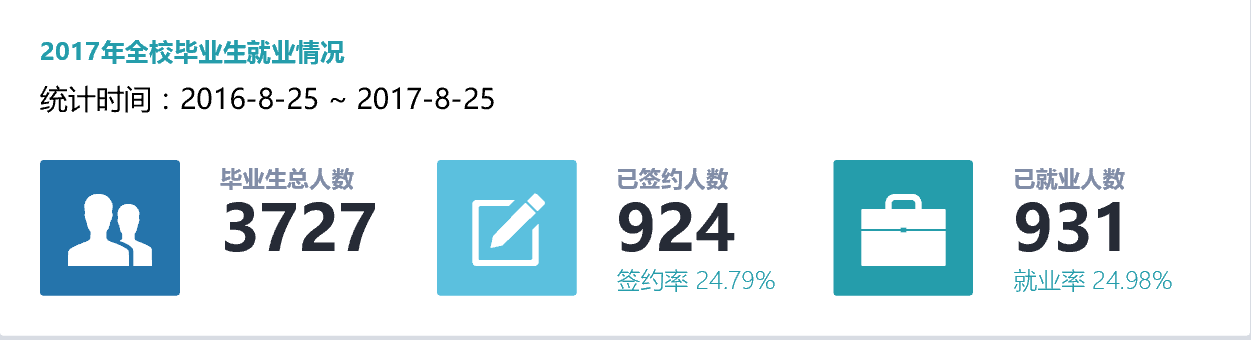 在就业去向统计分析中，有个“人数”这里的数字是指当年的生源数据，并没有扣减掉：05（病缓休学）、08（取消退学）、11（延长学制）；这2个是有个数据的差别的。为解决这个问题，我们在自定义统计中增加了毕业人数，这个毕业人数是与仪表板数据一致，也就是扣减了05（病缓休学）、08（取消退学）、11（延长学制）的。协议书并更（违约、遗失..）特别注意：违约的学生，请不要直接在去向管理中直接修改协议书编号、去向信息数据，请按照正常的申请流程完成。调换协议书同样处理。违约：请让学生在就业管理模块中选择协议书变更申请，选择“违约”，填写理由和佐证材料，经过辅导员和管理员审核，发放新的协议书。遗失和污损：按照同样的流程处理。如果不进行线上违约申请的，请管理员后台直接变更协议书，选择变更类型，进行操作。此步必须操作，以免数据不准确。